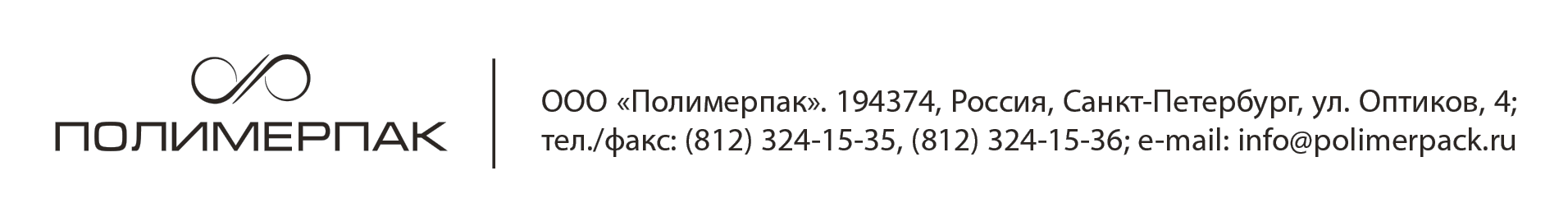                                                                    Визитная карточка предприятияРегистрационные данные:Полное наименование предприятияОбщество с ограниченной ответственностью «ПолимерПак»Сокращенное наименование предприятияООО «ПолимерПак»ОГРН      1037811037483ОКПО     54350417ОКВЭД    51.70   22.22ИНН        7805195179КПП        780501001Дата регистрации:   29.12.2000Банковские реквизиты:Расчетный счет № 407 028 109 000 000 023 27Наименование банка: Ф-л БАНКА ГПБ (АО) «СЕВЕРО-ЗАПАДНЫЙ»г. Санкт-ПетербургКор. Счет № 301 018 102 000 000 008 27БИК  044030827Юридический адрес:                                                   Индекс     198097                                                             Город        Санкт-ПетербургУлица        М. Говорова д.29 литер АТелефон   324-15-35Фактический адрес: (Он же Грузополучатель)Индекс     197374Город        Санкт-ПетербургУлица        Оптиков д.4 лит.АТелефон   324-15-35Почтовый адрес: (Только для корреспонденции!)197374, г. Санкт-Петербург,  ул. Школьная д.108, А/Я 53Генеральный директор:                                                              Чередниченко Михаил Сергеевич Главный бухгалтер:                                                             Федорова Наталья Анатольевна                                